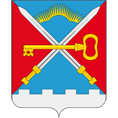 ПОСТАНОВЛЕНИЕ АДМИНИСТРАЦИИ СЕЛЬСКОГО ПОСЕЛЕНИЯ АЛАКУРТТИ КАНДАЛАКШСКОГО РАЙОНАОт 28.12.2015                                                                                                        № 188Об утверждении Порядкасписания безнадежной ко взысканию дебиторской (кредиторской)задолженности сельского поселения Алакуртти Кандалакшский районВ соответствии со ст.160.1 БК РФ, ст. 196,416,417,419 ГК РФ, п. 339 Инструкции по применению Единого плана счетов бухгалтерского учета, утвержденной Приказом Минфина России от 01.12.2010 № 157н (ред. от 06.08.2015), Приказами Минфина России от 06.12.2010 № 162н (ред. от 17.08.2015) , от 16.12.2010 № 174н, от 23.12.2010 № 183н.,постановляю:1. Утвердить Порядок списания безнадежной ко взысканию дебиторской (кредиторской) задолженности сельского поселения Алакуртти Кандалакшского района в новой редакции согласно приложению.2. Настоящее постановление опубликовать в информационном бюллетене «Алакуртти – наша земля» и разместить на официальном сайте администрации сельского поселения Алакуртти.3. Настоящее постановление вступает в силу с момента размещения в сети Интернет на официальном сайте администрации сельского поселения Алакуртти Кандалакшский район.4. Контроль за исполнением настоящего постановления оставляю за собой И.о. главы администрациисельского поселения Алакуртти                                                     О.Б.Егоров Утвержденпостановлением администрациисельского поселения Алакуртти от 28.12.2015 №188Порядоксписания безнадежной ко взысканию дебиторской (кредиторской)задолженности сельского поселения Алакуртти Кандалакшский район1. Настоящий Порядок устанавливает признание и последующее списание безнадежной к взысканию дебиторской задолженности муниципальных учреждений сельского поселения Алакуртти Кандалакшский район.2. Безнадежной к взысканию считается задолженность, по которой меры, принятые по ее взысканию, носят полный характер и свидетельствуют о невозможности проведения дальнейших действий по возвращению задолженности.3. Признается безнадежной к взысканию задолженность:а) в случае ликвидации организации-должника (за исключением ликвидации в соответствии с процедурой банкротства) после завершения ликвидационного процесса в установленном законодательством Российской Федерации порядке и получения от ликвидационной комиссии уведомления о невозможности проведения расчетов (при наличии подтверждения о добровольной ликвидации и внесении в единый государственный реестр записи о ликвидации организации);б) при вынесении определения арбитражного суда о завершении конкурсного производства по делу о банкротстве организации-должника и внесении в единый государственный реестр записи о ликвидации организации;в) по истечении срока исковой давности, в случае если принимаемые кредитором меры не принесли результата при условии, что срок исковой давности не прерывался или не приостанавливался.г) в отношении которой судебным приставом-исполнителем вынесено постановление об окончании исполнительного производства по причине отсутствия у должника имущества, на которое может быть обращено взыскание, безрезультатности всех принятых судебным приставом-исполнителем допустимых законом мер по отысканию его имущества.4. Инициатором рассмотрения вопросов о признании безнадежной к взысканию дебиторской задолженности и последующем ее списании является муниципальное учреждение сельского поселения Алакуртти Кандалакшский район.5. Решение о признании дебиторской задолженности безнадежной к взысканию принимается главным распорядителем (учредителем), в ведомственной подчиненности которого находится данное муниципальное учреждение сельского поселения Алакуртти Кандалакшский район.6. Списание безнадежной дебиторской задолженности, производится по каждому обязательству на основании следующих документов:а) акта проведения инвентаризации расчетов с покупателями и прочими дебиторами и кредиторами;б) письменного обоснования с указанием наименования организации-должника, размера задолженности, периода ее образования, бюджетной классификации, по которой образована задолженность, причин списания задолженности;в) в случае ликвидации организации-должника-копии выписки из Единого государственного реестра юридических лиц о внесении в него записи о ликвидации организации или копии документа регистрирующего органа, подтверждающего факт ликвидации юридического лица;г) в случае завершения конкурсного производства по делу о банкротстве организации-должника-копии определения арбитражного суда о завершении конкурсного производства в отношении организации, заверенной гербовой печатью соответствующего арбитражного суда;д) копии документов, подтверждающих возвращение судебным приставом-исполнителем исполнительного документа взыскателю ввиду невозможности взыскания (в случае возбуждения исполнительного производства).е) в случае если принимаемые кредитором меры не принесли результата (по истечению сроков исковой давности) - копии документов, подтверждающих принятие кредитором мер для взыскания дебиторской задолженности;ж) иные документы, потребность в которых может возникнуть при проведении процедуры списания дебиторской задолженности.Решение о списании безнадежной к взысканию дебиторской задолженности принимается главным распорядителем бюджетных средств (учредителем) в течение 14 дней с момента представления необходимых документов и оформляется соответствующим нормативно правовым актом главного распорядителя средств бюджета (учредителя).Для того, чтобы списание производилось с баланса безнадежной дебиторской задолженности, учреждению нужно произвести инвентаризацию расчетов.В ходе инвентаризации расчетов наличие задолженности контрагента должно быть подтверждено соответствующими документами:договором с покупателем (заказчиком), поставщиком (подрядчиком);накладной на отгрузку продукции, актом приемки-передачи выполненных работ, услуг;платежными документами на перечисление предварительной оплаты поставщику, не выполнившему своих обязательств и др.У учреждения, не сохранившего первичные учетные документы, подтверждающие величину дебиторской задолженности, отсутствуют основания для ее списания. Учреждения обязаны хранить первичные учетные документы, регистры бюджетного учета и бюджетную отчетность в течение сроков, устанавливаемых в соответствии с правилами организации государственного архивного дела, но не менее пяти лет (п. 1 ст. 17 Федерального закона от 21.11.1996 N 129-ФЗ "О бухгалтерском учете").Результаты инвентаризации расчетов оформляются в Инвентаризационной описи расчетов с покупателями, поставщиками и прочими дебиторами и кредиторами.Таким образом, для согласования списания дебиторской задолженности, безнадежной ко взысканию, учреждение представляет главному распорядителю бюджетных средств Инвентаризационную опись расчетов с покупателями, поставщиками и прочими дебиторами и кредиторам с приложением документов, подтверждающих наличие задолженности (первичные документы) и невозможность ее взыскания (акт государственного органа о прекращении обязательства, уведомление об исключении должника из ЕГРЮЛ, постановление судебного пристава-исполнителя об окончании исполнительного производства по причине невозможности взыскания долга с организации-должника и другое).Безнадежные ко взысканию долги определяются и списываются в бюджетном учете по каждому возникшему обязательству на основании: - данных проведенной инвентаризации; - письменного обоснования; - согласования с главным распорядителем бюджетных средств и органом, организующим исполнение бюджета; приказа (распоряжения) руководителя учреждения. Списание безнадежной к взысканию дебиторской задолженности, образованной по собственным средствам муниципального учреждения, осуществляется учреждением на основании соответствующих документов и решения комиссии учреждения по согласованию с главным распорядителем бюджетных средств.7. В случае принятия положительного решения безнадежная к взысканию дебиторская задолженность списывается за баланс и отражается в бюджетном учете учреждения как чрезвычайные расходы по операциям с активами.8. Списанная дебиторская задолженность учитывается на забалансовом счете в течение 5 лет с момента ее списания с баланса для наблюдения за возможностью ее взыскания в случае изменения имущественного положения должников.